Langston hughes Middle     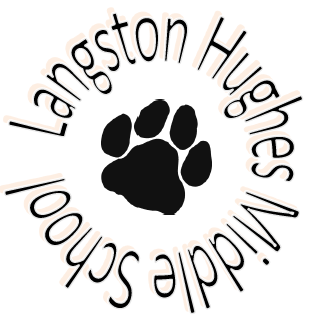 Rising 7th Grade Curriculum nightWHO Rising Langston Hughes 7th graders and parents for school year 2023-2024WHAT Students and parents will learn about daily life as a Hughes student, core curriculum, electives, clubs, and other school programs and activities. Learn more about the International Baccalaureate (IB), AVID, advanced academics, and special education and ESOL services. Students will have an opportunity to tour our school and explore electives classrooms.   WHERE Hughes Middle School 11401 Ridge Heights Road Reston, VA 20191 WHEN Wednesday, January 11, 2023 - 6:30 pm— 7:30 pm QUESTIONS? Contact Michele Beard, Director of Student Services mbeard@fcps.edu 